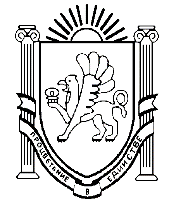 АДМИНИСТРАЦИЯ СИМФЕРОПОЛЬСКОГО РАЙОНАРЕСПУБЛИКИ КРЫМУПРАВЛЕНИЕ ОБРАЗОВАНИЯПРИКАЗот 09.01.2019 г.	                                                                                            № 2Об организации работы территориальнойпсихолого-медико-педагогической комиссии на 2019 год              В соответствии с Федеральным законом от 29.12.2013 № 273-ФЗ «Об образовании», приказом Министерства образования и науки Российской Федерации от 20.09.2013 № 1082 «Об утверждении Положения о психолого-медико-педагогической комиссии», приказом Министерства образования, науки и молодёжи Республики Крым от 26.11.2014 г №314 «Об утверждении Порядка организации деятельности Центральной психолого-медико-педагогической комиссии  Республики Крым», письмом Министерства образования и науки Российской Федерации от 23.05.2016 №ВК-1074/07 «О совершенствовании деятельности психолого-медико-педагогической комиссии» с целью своевременного выявления детей с особенностями в физическом и (или) психическом развитии и (или) отклонениями в поведении, проведения их комплексного психолого-медико-педагогического обследования и подготовки по результатам обследования рекомендаций по оказанию им психолого-медико- педагогической помощи и организации их обучения и воспитанияПРИКАЗЫВАЮ:1. Возложить осуществление функций территориальной психолого-медико-педагогической комиссии (далее-ТПМПК) на муниципальное бюджетное образовательное учреждение дополнительного образования «Центр детского и юношеского творчества» Симферопольского района (МБОУ ДО «ЦДЮТ»)2.Организовать работу ТПМПК в 2019 году в соответствии с действующей нормативно - правовой базой.3. Утвердить:3.1.план работы ТПМПК (приложение 1)3.2.состав ТПМПК (приложение 2)3.3.график заседаний ТПМПК (приложение 3)4.Заведующему территориальной психолого-медико-педагогической комиссии Е.Н. Кашириной:4.1.обеспечить деятельность ТПМПК в соответствии с Порядком и Планом работы на 2019 г. 4.2.предоставлять в управление образования или другие вышестоящие организации необходимую информацию о детях с ограниченными возможностями здоровья;4.3. осуществлять контроль ведения документации в комиссии.5.Директору МБОУ ДО «Центр детского и юношеского творчества» Кирияк Т.Н. координировать деятельность ТПМПК Симферопольского района.6. Руководителям ОУ и ДОУ района:6.1.осуществлять контроль за деятельностью психолого-медико-педагогических консилиумов;6.2.обеспечить информирование родителей (законных представителей) о Порядке и графике заседаний ТПМПК на 2019 год.7.Порядок работы ТПМПК, график заседаний, План работы на 2019 разместить на официальном сайте МБОУ ДО «ЦДЮТ» в разделе «ТПМПК»8.Ответственность за выполнение данного приказа возложить на заведующего ТПМПК Симферопольского района Каширину Е.Н.9. Контроль за исполнением данного приказа возложить на директора МБОУ ДО «ЦДЮТ» Кирияк Т.Н.Начальник                                                                                       С.В.ДмитроваКаширина 316-657Приложение 1 к приказу №2 от 09.01.2019 гПЛАН РАБОТЫтерриториальной психолого-медико-педагогической комиссии на 2019 год№Содержание работыДата проведенияОтветственныйЭкспертно-диагностическая деятельностьЭкспертно-диагностическая деятельностьЭкспертно-диагностическая деятельностьЭкспертно-диагностическая деятельность1.1Проведение комплексного целях своевременного выявления особенностей в физическом и (или) психическом развитии и (или) отклонений в поведении детей.                                                                                                                                                                                                                                                                                                                                                                                                                                                                                                                                                                                                                                                                                                                                                                                 В течение годаКаширина Е.Н.Специалисты ПМПК1.2Предварительное логопедическое, педагогическое и психологическое изучение детей с особенностями. которые не посещают образовательные организации. В течение годаКаширина Е.Н.Специалисты ПМПК1.3Подготовка по результатам обследования рекомендаций по оказанию детям психолого-медико-педагогической помощи, подтверждение, уточнение или изменение ранее данных территориальной ПМПК (ЦПМПК) рекомендаций.В течение годаКаширина Е.Н.Специалисты ПМПК1.4Подготовка по результатам обследования рекомендаций по созданию специальных условий при сдаче ГИА в 9 и 11 классе ноябрь-февральКаширина Е.Н.Специалисты ПМПК1.5Комплексная, всесторонняя, динамическая диагностика отклонений в развитии детей и подростков, их потенциальных возможностей с целью определения уровня психофизического развития, проявления специфических нарушений и определения адекватного образовательного маршрута.В течение годаКаширина Е.Н.Специалисты ПМПК1.6Пополнение и систематизация диагностического инструментария для определения:-уровня психического развития детей и подростков с ограниченными возможностями здоровья- уровня речевого развития детей и подростков.В течение годаКаширина Е.Н.Специалисты ПМПККонсультативная деятельностьКонсультативная деятельностьКонсультативная деятельность2.1Оказание консультативной помощи родителям (законным представителям) детей, работникам образовательных организаций по вопросам воспитания, обучения и коррекции нарушений развития детей с ОВЗ и (или) детей -инвалидовВ течение годаКаширина Е.Н.Специалисты ПМПК2.2Консультирование педагогов образовательных организаций, медицинских работников по вопросам подготовки и оформления документации на детей и подростков для предоставления в ТПМПКВ течение годаКаширина Е.Н.Специалисты ПМПК2.3Консультации для специалистов ПМПк по разработке АОП для детей с ограниченными возможностями здоровьяВ течение годаКаширина Е.Н.Специалисты ПМПККоррекционно-развивающая образовательная деятельностьКоррекционно-развивающая образовательная деятельностьКоррекционно-развивающая образовательная деятельностьКоррекционно-развивающая образовательная деятельность3.1Содействие образовательным организациям в осуществлении коррекционно-развивающей деятельности по индивидуально-ориентированным программам: по развитию и коррекции эмоционально-волевой сферы;- по коррекции речевых нарушений, по развитию познавательных процессов.По запросуКаширина Е.Н.Специалисты ПМПКСопровождениеСопровождениеСопровождениеСопровождение4.1Осуществление взаимосвязи с образовательными организациями с целью проведения динамического наблюдения за детьми, направленными на обучение и воспитание с диагностическим сроком для подтверждения, уточнения рекомендаций:- через ПМП-консилиумы образовательных организаций- через родителейПо запросуКаширина Е.Н.Специалисты ПМПКАналитическая деятельностьАналитическая деятельностьАналитическая деятельностьАналитическая деятельность5.1Пополнение электронной базы данных ТПМПК: о категориях детей с особенностями в физическом и (или) психическом развитии и (или) отклонениями в поведении, обратившихся в территориальную комиссиюВ течение годаКаширина Е.Н.5.2Анализ деятельности и выданных рекомендаций ТПМПКдекабрьмайКаширина Е.Н.5.3Мониторинг деятельности ПМП-консилиумовОктябрьмартКаширина Е.Н.5.4Мониторинг выполнения рекомендаций ТПМПК по созданию специальных условий в ОУ реализующих инклюзивную практику.Октябрь-апрельКаширина Е.Н.5.5Составление статистической информации и отчётной документации в ЦПМПКиюньКаширина Е.Н.5.6Ведение электронной базы данных на детей, которые обучаются и воспитываются в условиях инклюзивного образованияКаждый месяц до 20 числаКаширина Е.Н.Информационно-просветительская деятельностьИнформационно-просветительская деятельностьИнформационно-просветительская деятельностьИнформационно-просветительская деятельность6.1Просветительская деятельность, направленная на повышение психолого-педагогической и медико-социальной культуры населения, а так же оформление материалов на сайте МБОУ ДО «ЦДЮТ» в разделе ТПМПКВ течение годаКаширина Е.Н.6.2Рассмотрение вопросов подготовки к комплексному психолого-медико- педагогическому обследованию детей на ТПМПК на совещаниях руководителей ОУПо плану МБОУ ДО «ЦДЮТ»Каширина Е.Н7.Организационно-методическая работа7.Организационно-методическая работа7.Организационно-методическая работа7.Организационно-методическая работа7.1.Организация приёма детей и подростковВ течение годаКаширина Е.Н.7.2Составление графика заседаний ТПМПКянварьКаширина Е.Н.7.3Сотрудничество с ГБУ РК «Крымский республиканский центр психолого-педагогического и медико-социального сопровождения»В течение годаКаширина Е.Н.7.4Сотрудничество с управлением по делам детей администрации Симферопольского района, департамента труда и социальной защиты, администрацией образовательных организаций района.В течение годаКаширина Е.Н.7.5Сотрудничество с ГБУЗ «Симферопольская районная клиническая больница»В течение годаКаширина Е.Н.7.6Работа в экспертной группе аттестационной комиссии. В течение годаКаширина Е.Н.7.7Участие в семинарах ГБУ РК «Крымский республиканский центр психолого-педагогического и медико-социального сопровождения»По плану ГБУ РК «КРЦППМСС»Каширина Е.Н.7.8Организация круглых столов с участием специалистов ГБУ РК «Крымский республиканский центр психолого-педагогического и медико-социального сопровождения» и кафедры дефектологического (специального) образования ГБУ ВО «Крымский инженерно-педагогический университет»  По плану МБОУ ДО «ЦДЮТ»Каширина Е.Н.7.9Участие в оказании психолого-педагогической помощи детям, испытывающим трудности в освоении общеобразовательной программы. По запросуКаширина Е.Н.Специалисты ТПМПК, ОУ7.10Участие в работе методических объединений учителей – логопедов, учителей-дефектологов.   По плану МБОУ ДО «ЦДЮТ»Каширина Е.Н.7.11Участие в совещаниях директоров, заместителей директоров, заведующих образовательных организаций. По плану управления образованияМБОУ ДО «ЦДЮТ»Каширина Е.Н.7.12Участие в координации деятельности ПМП-консилиумов образовательных организаций , подготовка ПМП- консилиумами документации на обучающихся В течение годаКаширина Е.Н.7.13Предоставление методической помощи педагогическим работникам по вопросам инклюзивного образования и создания специальных образовательных условий для реализации потенциальных возможностей и получения качественного образования детьми с ОВЗВ течение годаКаширина Е.Н.